Бюджетное профессиональное образовательное учреждение Омской области «Седельниковский агропромышленный техникум»Инструкционная карта«Притирка»УП.01.02.  Устройство, техническое обслуживание и ремонт автомобилейпо профессии СПО 23.01.03 АвтомеханикСоставил: Баранов Владимир Ильич                                                                                                             мастер производственного обученияСедельниково, Омской области,  2015Министерство образования Омской области БПОУ                                              «Седельниковский агропромышленный техникум»План занятия П/ОГруппа   21           Профессия     Автомеханик             Мастер   Баранов В.И.УП.01.01.  Слесарное дело и технические измерения.Тема: Слесарное дело.     Тема занятия:  Притирка.Тип занятия: Урок формирования и совершенствования трудовых умений и навыков.Вид занятия: Комбинированное (изучение нового учебного материала, формирование практических умений и навыков, повторение изученного ранее материала).Время: 6 часов.Цель занятия: обучение выбору притирочных материалов, притирке на плите широких и узких граней деталей, а также притирке конических пар.Задачи занятия:Обучающие:Формирование и усвоение приемов выбора притирочных материалов, притирке на плите широких и узких граней деталей, а также притирке конических пар. Формирование у студентов профессиональных навыков выбора притирочных материалов, притирке на плите широких и узких граней деталей, а также притирке конических пар. Развивающие: Формирование у студентов умения оценивать свой уровень знаний и стремление его повышать;Развитие навыков самостоятельной работы, внимания, координации движений.Воспитательные: Воспитание у студентов аккуратности, трудолюбия, бережного отношения к  оборудованию и инструментам;                     Пробуждение эмоционального интереса к выполнению работ; Способствовать развитию самостоятельности студентов.           Дидактические задачи:           Закрепить полученные знания, приемы, умения и навыки по выбору притирочных материалов, притирке на плите широких и узких граней деталей, а также притирке конических пар.Требования к результатам усвоения учебного материала.Студент в ходе освоения темы занятия учебной практики должен:иметь практический опыт:- проведения технических измерений соответствующим инструментом и приборами;- выполнения ремонта деталей автомобиля;- снятия и установки агрегатов и узлов автомобиля;- использования диагностических приборов и технического оборудования;- выполнения регламентных работ по техническому обслуживанию автомобилей;уметь:- выполнять метрологическую поверку средств измерений;- выбирать и пользоваться инструментами и приспособлениями для слесарных работ;- снимать и устанавливать агрегаты и узлы автомобиля;- определять неисправности и объем работ по их устранению и ремонту;- определять способы и средства ремонта;- применять диагностические приборы и оборудование;- использовать специальный инструмент, приборы, оборудование;- оформлять учетную документацию;- снимать и устанавливать агрегаты и узлы автомобиля.В ходе занятия у студентов формируются Профессиональные компетенции:ПК 1.1.  Диагностировать автомобиль, его агрегаты и системы;ПК 1.2. Выполнять работы по различным видам технического обслуживания;ПК 1.3. Разбирать, собирать узлы и агрегаты автомобиля и устранять неисправности.Общие компетенции:ОК 1. Понимать сущность и социальную значимость будущей профессии, проявлять к ней устойчивый интерес.
ОК 3. Анализировать рабочую ситуацию, осуществлять текущий и итоговый контроль, оценку и коррекцию собственной деятельности, нести ответственность за результаты своей работы.ОК 4. Осуществлять поиск информации, необходимой для эффективного выполнения профессиональных задач.ОК 5. Использовать информационно-коммуникационные технологии в профессиональной деятельности.ОК 6. Работать в команде, эффективно общаться с коллегами, руководством, клиентами.
Литература:Основные источники: Кузнецов А.С. Техническое обслуживание и ремонт автомобилей: в 2 ч. – учебник для нач. проф. образования / А.С. Кузнецов. - М.: Издательский центр «Академия», 2012.Кузнецов А.С. Слесарь по ремонту автомобилей (моторист): учеб. пособие для нач. проф. образования / А.С. Кузнецов. – 8-е изд., стер. – М.: Издательский центр «Академия», 2013.Дополнительные источники.-Покровский Б.С. Справочник слесаря: Учеб. пособие для нач. проф. образования/Б.С.Покровский, В.А.Скакун – М.: Издательский центр «Академия», 2011.-Покровский Б.С. Слесарное дело: Учебник для нач. проф. образования/ Б.С.Покровский, В.А.Скакун. – М.: Издательский центр «Академия», 2011.Виноградов В.М. Техническое обслуживание и ремонт автомобилей: Основные и вспомогательные технологические процессы: Лабораторный практикум: учеб. пособие для студ. учреждений сред. проф. образования / В.М. Виноградов, О.В. Храмцова. – 3-е изд., стер. – М.: Издательский центр «Академия», 2012.Петросов В.В. Ремонт автомобилей и двигателей: Учебник для студ. Учреждений сред. Проф. Образования / В.В. Петросов. – М.: Издательский центр «Академия», 2005.Карагодин В.И. Ремонт автомобилей и двигателей: Учебник для студ. Учреждений сред. Проф. Образования / В.И. Карагодин, Н.Н. Митрохин.       – 3-е изд., стер. – М.: Издательский центр «Академия», 2005.Коробейчик А.В.  к-68 Ремонт автомобилей / Серия «Библиотека автомобилиста». Ростов н/Д: «Феникс», 2004.Коробейчик А.В. К-66 Ремонт автомобилей. Практический курс / Серия «Библиотека автомобилиста». – Ростов н/Д: «Феникс», 2004.Чумаченко Ю.Т., Рассанов Б.Б. Автомобильный практикум: Учебное пособие к выполнению лабораторно-практических работ. Изд. 2-е, доп. – Ростов н/Д: Феникс, 2003.Слон Ю.М. С-48 Автомеханик / Серия «Учебники, учебные пособия». – Ростов н/Д: «Феникс», 2003.Применяемые оборудование, инструменты, приспособленияи материалы: плита притирочная, плоские и круглые притиры, струбцины слесарные, детали плоские и конические, порошки шлифовальные разных номеров, пасты доводочные разные, керосин, масло машинное, ветошь.Инструкционная картаУпражнение 1. Подготовка к притирке.Проверить и подготовить поверхность притираемой детали:на поверхности не должно быть царапин и забоев;поверхность должна быть точно отшлифована или пришабрена;промыть поверхность бензином или керосином и насухо протереть ветошьюПодготовить притирочную плиту:рабочую поверхность плиты промыть керосином и насухо протереть ветошью;покрыть плиту смесью машинного масла и керосина, посыпать шлифовальным порошком соответствующего номера (по указанию мастера производственного обучения) или нанести слой пасты.Упражнение 2. Притирка широких плоских поверхностей.Притирку выполнять в следующем порядке:выбрать притиры в зависимости от формы и размеров притираемой детали (детали и изделия толщиной не более 6 мм для притирки плоских поверхностей закрепляются на деревянном бруске);смочить керосином рабочие поверхности притиров и начисто их протереть;на поверхность притира с канавками нанести тампоном тонкий равномерный слой притирочной пасты, рекомендованной мастером производственного обучения (рис. 1, а);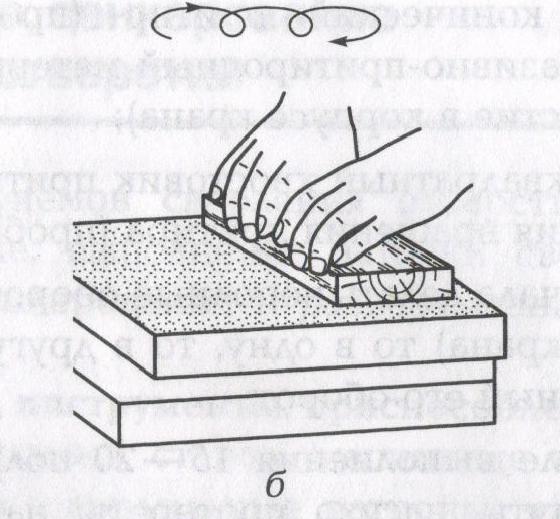 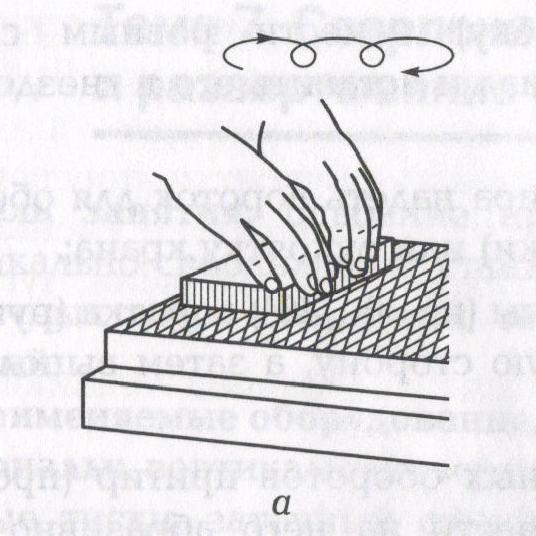 Рис. 1. Притирка плоских поверхностей:А – предварительная; б – окончательная.наложить деталь (или деревянный брусок с закрепленной на нем деталью) притираемой плоскостью на притир с канавками и, слегка нажимая на нее, сделать 14—16 круговых движений по всей плоскости притира;удалить с поверхности притира отработанную массу мягкой тряпкой, смоченной керосином;выполнить окончательную притирку (рис. 1, б) не нанося на гладкую притирочную плиту пасту, а смазывая ее смесью керосина и порошка.Упражнение считается выполненным, если на доведенной поверхности заготовки нет «завалов», а на притертой поверхности не имеется светлых пятен.«Завалы» на доведенной узкой поверхности заготовки и непря- молинейность поверхности возникают вследствие неравномерного нажатия на заготовку в процессе притирки.Светлые пятна на притертой широкой поверхности свидетельствуют о том, что притирка поверхности не окончена.Упражнение 3. Притирка конических поверхностей.Притирка выполняется в следующем порядке:очистить притираемые поверхности от пыли, грязи и насухо вытереть;зажать корпус притираемой детали (крана) в слесарных тисках (рис. 2);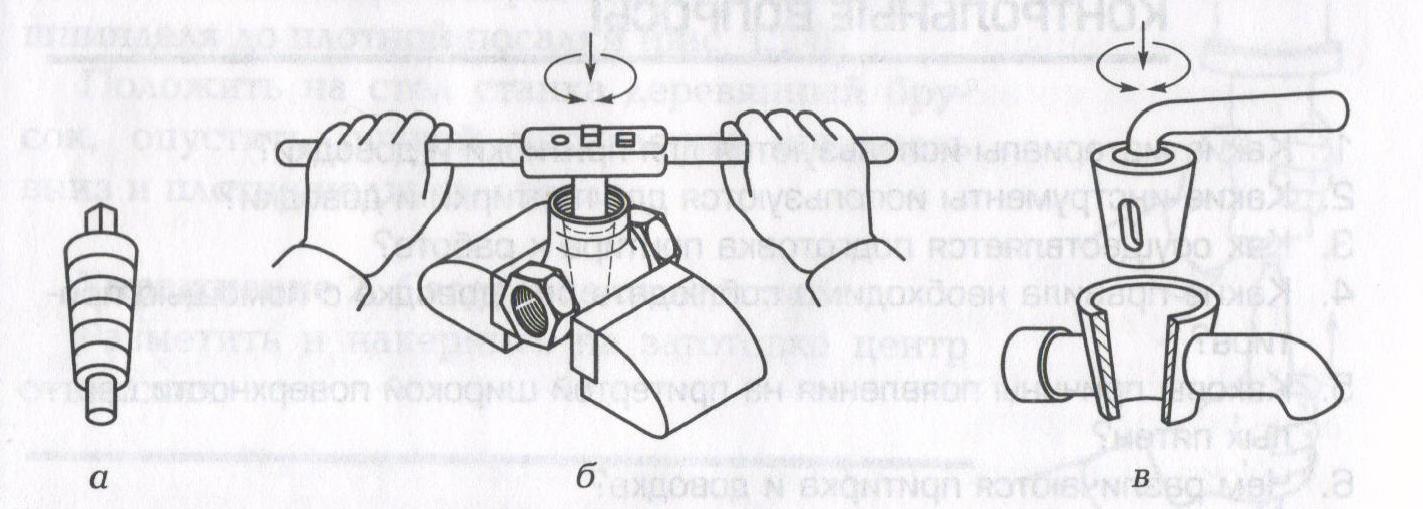 Рис. 2. Притирка внутренних конических поверхностей:А – притир; б – прием выполнения притирки; в – притертые поверхности.на конический притир (пробку) нанести ровным слоем абразивно-притирочный материал и вставить его в гнездо (отверстие в корпусе крана);на квадратный хвостовик притира надеть вороток для обеспечения вращения притира (пробки) или рукоятку крана;сначала делать неполные обороты (на 30... 40°) воротка (рукоятки крана) то в одну, то в другую сторону, а затем выполнить полный его оборот;после выполнения 15 — 20 полных оборотов притир (пробку) вынуть, насухо протереть, нанести на него абразивно-притирочный материал и продолжить совместную притирку пробки и крана.Аналогично производится притирка клапанов к клапанным седлам. При этом используются коловорот и лыски в тарелке клапанов, под которые подкладывается пружина.Упражнение считается выполненным, если притираемые поверхности матовые и не имеют блестящих пятен, полос и царапин.Проверить качество притирки можно методом «на карандаш», т.е. вдоль притертой поверхности провести черту карандашом, вставить пробку в гнездо (или клапанное отверстие) и слегка повернуть. Если черта, проведенная карандашом, стерлась, значит, притирка выполнена хорошо.Также качество притирки можно проверить с помощью керосина: в головке блока цилиндров при закрытом положении клапанов керосин, налитый на тарелки клапанов, должен удерживаться в течение 2...3 мин. При хорошем качестве притирки керосин должен удерживаться и в кране.КОНТРОЛЬНЫЕ ВОПРОСЫ Какие материалы используются для притирки и доводки?Какие инструменты используются для притирки и доводки?Как осуществляется подготовка притира к работе?Какие правила необходимо соблюдать при доводке с помощью притира?Каковы причины появления на притертой широкой поверхности светлых пятен?Чем различаются притирка и доводка?Какова причина возникновения «завалов» на доведенной поверхности?